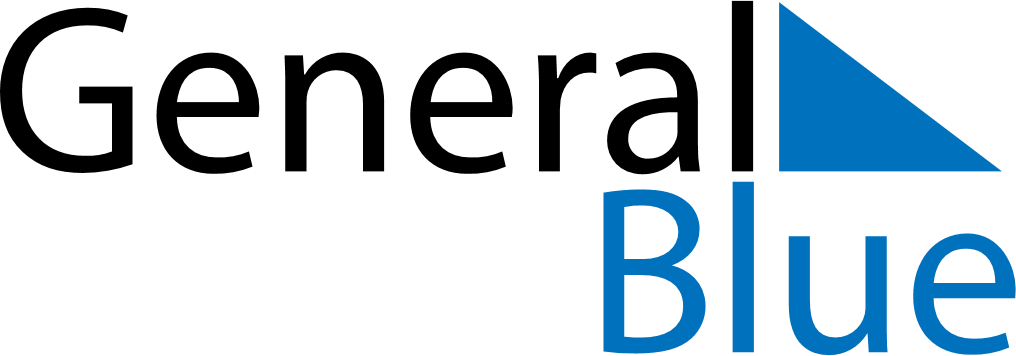 2021 – Q3Brunei  2021 – Q3Brunei  2021 – Q3Brunei  2021 – Q3Brunei  2021 – Q3Brunei  JulyJulyJulyJulyJulyJulyJulyMONTUEWEDTHUFRISATSUN12345678910111213141516171819202122232425262728293031AugustAugustAugustAugustAugustAugustAugustMONTUEWEDTHUFRISATSUN12345678910111213141516171819202122232425262728293031SeptemberSeptemberSeptemberSeptemberSeptemberSeptemberSeptemberMONTUEWEDTHUFRISATSUN123456789101112131415161718192021222324252627282930Jul 15: Sultan’s BirthdayJul 20: Feast of the Sacrifice (Eid al-Adha)Aug 9: Islamic New Year